Programa de «Cómo estudiar la Biblia»:Sección Uno: Las primeras cosas¿Qué es la Biblia y es ella confiable?El método de estudio inductivoSección Dos: Anatomía de la BibliaEstudiando el Antiguo y Nuevo TestamentoGénero I: Narrativas e HistoriasGénero II: Escritos poéticos y sapiencialesGénero III: Evangelios/Epístolas y Literatura Profética/ApocalípticaSección Tres: Herramientas InterpretativasPropósito y ContextoEstructura y ParalelosConectoresRepeticiónUso de comentarios y otros recursosEstudiando pasajes difíciles y pasajes familiaresPrimera edición en español: 2019Copyright © 2019 por 9Marks para esta versión españolaSeminarios Básicos—Cómo estudiar la Biblia 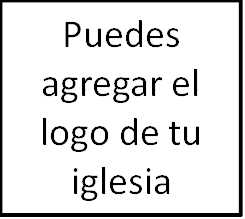 Clase 4: El Antiguo Testamento «Porque las cosas que se escribieron antes, para nuestra enseñanza se escribieron...» (Romanos 15:4)El Antiguo Testamento: Partes y organizaciónDos temas claves Jesús en el Antiguo TestamentoPactos del Antiguo Testamento:III.      Reglas del camino para interpretar el Antiguo Testamento1. Una narrativa del Antiguo Testamento usualmente no enseña directamente una doctrina.2. Una narrativa del Antiguo Testamento usualmente ilustra una doctrina o doctrinas enseñadas proposicionalmente en otra parte.3. Las narrativas registran lo que sucedió-no necesariamente lo que debería haber ocurrido o lo que debería suceder todo el tiempo. Por tanto, no todas las narraciones tienen una moral individual e identificable de la historia.4. Lo que la gente hace en las narrativas no es necesariamente un buen ejemplo para nosotros. Con frecuencia, es justo lo contrario. 5. La mayoría de los personajes del Antiguo Testamento en las narrativas están lejos de ser perfectos, al igual que sus acciones.6. No siempre se nos dice al final de una narrativa si lo que pasó fue bueno o malo. Se espera que seamos capaces de juzgar sobre la base de lo que Dios nos ha enseñado directamente y categóricamente en otras partes de la Escritura.7. Todas las narrativas son selectivas e incompletas. No siempre se dan todos los detalles relevantes (cfr. Juan 21:25). Lo que sí aparece en la narrativa es todo lo que el autor inspirado por Dios pensó que era importante que nosotros conociéramos.8. Las narrativas no son escritas para responder todas nuestras preguntas teológicas. Ellas tienen propósitos limitados, específicos y particulares que tratan sobre ciertos temas, dejando a otros para ser tratados en otros lugares, de otras formas.9.  La narrativas enseñan ya sea de forma explícita (declarando claramente algo) o implícitamente (implicando claramente algo sin decirlo realmente).10. En el análisis final, Dios es el héroe de todas las narrativas bíblicas.12. Las promesas en los Salmos y Proverbios no deben ser tomadas como obligaciones contractuales, al contrario, son bendiciones representativas de fidelidad o maldiciones de pecado. 13. Las profecías del Antiguo Testamento usualmente tienen múltiples horizontes de cumplimiento y raramente son comprendidas de forma exhaustiva.